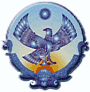 МУНИЦИПАЛЬНОЕ КАЗЕННОЕ ОБРАЗОВАТЕЛЬНОЕ УЧРЕЖДЕНИЕ «ЩАРИНСКАЯ СРЕДНЯЯ ОБЩЕОБРАЗОВАТЕЛЬНАЯ ШКОЛА ИМ. ШУАЕВА Т.И.»                                       368364, с.Щара,  МР «Лакский район», Р. Дагестан, тел. 8 (928) 5380190«_07____»____апреля_ 2020 г.                                                                                              №___________ Во исполнение приказа №20по МКУ «УО администрации МР «Лакский район»от 6 апреля 2020 г.«Об организации деятельности образовательных организаций МР «Лакский район» в условиях режима повышенной готовности»       В целях реализации Указа Президента Российской Федерации от 2 апреля 2020г. №239 «О мерах по обеспечению санитарно-эпидемиологического благополучия населения на территории Российской Федерации в связи с распространением новой коронавирусной инфекции (COVID – 19)» (далее – Указ) и в соответствии с Указом Главы Республики Дагестан от 6 апреля 2020г. №27 «О внесении изменений в Указ Главы Республики Дагестан от 18 марта 2020г.  №17 «О введении режима повышенной готовности», письмом Роспотребнадзора от 10.03.2020г. №02/3853-2020-27 и в соответствии с п.4 приказа Минобразования и науки РД №924-05/20 от 6.04.2020 г.Приказываю:Учителям МКОУ «Щаринская СОШ»,  реализующих общеобразовательные программы начального, основного, среднего и дополнительного образования:приостановить до 30 апреля 2020г. включительно посещение обучающимися школы;обеспечить реализацию образовательных программ с применением электронного обучения и дистанционных образовательных технологий согласно методических рекомендации разработанных и рекомендованных Министерством образования и науки РД и региональными операторами;назначить ответственного за организацию дистанционного обучения в школе;проинформировать работников школы и родителей учащихся об изменениях режима работы;для эффективной организации работы по переходу на дистанционное обучение в школе разработать и утвердить план первоочередных мероприятии;определить численность работников, обеспечивающих с 7 по 30 апреля безопасное функционирование школы, при  этом обеспечить исполнение п.2 распоряжение главы МР «Лакский район» №29-р от 26.03.2020 г. и соблюдение мер по профилактике распространения новой коронавирусной инфекции среди работников, включая:- при входе работников в организацию - возможность обработки рук кожными антисептиками, предназначенными для этих целей  или дезинфицирующими салфетками с установлением контроля за соблюдением этой гигиенической процедуры;       -  контроль температуры тела работников при входе работников в организацию и в течение рабочего дня (по показаниям), с применением аппаратов для измерения температуры тела бесконтактным или контактным способом с обязательным отстранением от нахождения на рабочем месте лиц с повышенной температурой тела и с признаками инфекционного заболевания;      -   качественную уборку помещений с применением дезинфицирующих средств вирулицидного действия, уделив особое внимание дезинфекции дверных ручек, включателей, поручней, перил, контактных поверхностей (столов и стульев работников, оргтехники), во всех помещениях, мест общего пользования с кратностью обработки каждые 2 часа;      -  регулярное (каждые 2 часа) проветривание рабочих помещений;ограничить свое перемещение по району и обеспечить ограничение перемещение за пределы села работников школы,Установить, что директор школы  несёт персональную ответственность за несоблюдение на территории школы мер по борьбе с распространением новой коронавирусной инфекции.Определить координатора перехода на дистанционное  обучение в  МКОУ «Щаринская СОШ»Администрации  МКОУ  «Щаринская СОШ» обеспечить: сопровождение учителей школы при реализации  образовательных программ с применением электронных образовательных технологий. ежедневно до 9ч. 30 мин собирать информацию о реализации профилактических мероприятий в школе в соответствии с письмом Мин просвещения России от 13.03.2020 г.назначить ответственным за ежедневное представление информации в УО МР «Лакский район». – директора школы М.Д.Ибрагимову.Учителю информатики и ИКТ Гамзатовой А.Г. – разместить настоящий приказ на сайте ОО и довести до всех работников  ОО.Контроль за исполнением настоящего приказа оставляю за собой.                 Директор школы                                             М.Д.Ибрагимова          МКОУ «Щаринская СОШ»        Дополнительно сообщаем, что по всем вопросам, связанным с организацией обучения учащихся с использованием электронного обучения с дистанционных образовательных технологии следует обращаться по телефону горячих линии: в Минобразования и науки РД 8928-288-25-24, 8967-395-33-41 в Управление образования: 8963-407-49-49, 8988-277-07-50 